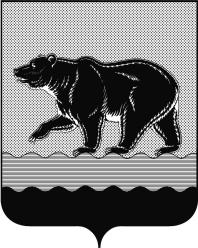 СЧЁТНАЯ ПАЛАТАГОРОДА НЕФТЕЮГАНСКА16 микрорайон, 23 дом, помещение 97, г. Нефтеюганск, 
Ханты-Мансийский автономный округ - Югра (Тюменская область), 628310  тел./факс (3463) 20-30-55, 20-30-63 E-mail: sp-ugansk@mail.ru www.admugansk.ruЗаключение на проект изменений в муниципальную программу «Управление муниципальным имуществом города Нефтеюганска»	Счётная палата города Нефтеюганска на основании статьи 157 Бюджетного кодекса Российской Федерации, Положения о Счётной палате города Нефтеюганска, утверждённого решением Думы города Нефтеюганска от 27.09.2011 № 115-V, рассмотрев проект изменений в муниципальную программу «Управление муниципальным имуществом города Нефтеюганска» (далее по тексту – проект изменений), сообщает следующее:1. При проведении экспертно-аналитического мероприятия учитывалось наличие экспертизы проекта изменений:1.1. Департамента финансов администрации города Нефтеюганска на предмет его соответствия бюджетному законодательству Российской Федерации и возможности финансового обеспечения её реализации из бюджета города Нефтеюганска.1.2. Департамента экономического развития администрации города Нефтеюганска на предмет соответствия:- муниципальной программы Порядку принятия решения о разработке муниципальных программ города Нефтеюганска, их формирования, утверждения и реализации, утверждённому постановлением администрации города Нефтеюганска от 18.04.2019 № 77-нп «О модельной муниципальной программе города Нефтеюганска, порядке принятия решения о разработке муниципальных программ города Нефтеюганска, их формирования, утверждения и реализации» (далее по тексту – Порядок от 18.04.2019 
№ 77-нп);- программных мероприятий целям муниципальной программы;- сроков её реализации задачам;- целевых показателей, характеризующих результаты реализации муниципальной программы, показателям экономической, бюджетной и социальной эффективности;- требованиям, установленным нормативными правовыми актами в сфере управления проектной деятельностью.Предоставленный проект изменений соответствует Порядку от 18.04.2019 № 77-нп.	3. Проектом изменений в муниципальную программу планируется уменьшить объём финансирования муниципальной программы в 2019 году на 65,00 тыс. рублей по программному мероприятию «Обеспечение надлежащего уровня эксплуатации недвижимого имущества казны или переданного на праве оперативного управления администрации города Нефтеюганска, органам администрации города Нефтеюганска» ответственному исполнителю департаменту градостроительства и земельных отношений администрации города Нефтеюганска, в связи со сложившейся экономией по объекту «Выполнение капитального ремонта объекта «Здание администрации», расположенного по адресу: ХМАО, г. Нефтеюганск, мкр-н 2, д. 25».  	4. Финансовые показатели, запланированные проектом изменений, соответствуют финансово-экономическим обоснованиям, представленным для проведения экспертизы.  По итогам проведения финансово-экономической экспертизы, замечания и предложения отсутствуют, предлагаем направить проект изменений на утверждение. Председатель			                                      			С.А. ГичкинаИсполнитель:начальник инспекторского отдела № 1 Счётной палаты города  НефтеюганскаПортнова Людмила НиколаевнаТел. 8 3463 20 30 54от 09.12.2019 № 505